Name of journal: World Journal of GastroenterologyESPS Manuscript NO: 32549Manuscript Type: ORIGINAL ARTICLEBasic StudyNaturally occurring mutations in the reverse transcriptase region of hepatitis B virus polymerase from treatment-naïve Korean patients infected with genotype C2Kim JE et al. Naturally occurring HBV RT mutationsJi-Eun Kim, So-Young Lee, Hong Kim, Ki-Jeong Kim, Won-Hyeok Choe, Bum-Joon KimJi-Eun Kim, So-Young Lee, Hong Kim, Bum-Joon Kim, Department of Microbiology and Immunology, Liver Research Institute, Cancer Research Institute and SNUMRC, College of Medicine, Seoul National University, Seoul 110-799, South KoreaKi-Jeong Kim, Department of Microbiology, School of Medicine, Joong-Ang University, Seoul 110-799, South KoreaWon-Hyeok Choe, Department of Internal Medicine, Konkuk University School of Medicine, Seoul 110-799, South KoreaAuthor contributions: Kim BJ conceived this research and participated in its design and coordination; Kim JE, Lee SY and Kim H performed the experiments; Kim JE and Lee SY analyzed and interpreted the data; Kim BJ, Kim K; Choe WH contributed the reagents, materials, and analysis tools; Kim JE and Lee SY wrote and reviewed the manuscript; all authors approved the final manuscript; Kim JE and Lee SY are equally contributed.Supported by Basic Science Research Program through the National Research Foundation of Korea (NRF) funded by the Ministry of Education, Science and Technology No. NRF-2015R1C1A1A02037267; and Korea Health Technology R&D Project through the Korea Health Industry Development Institute, funded by the Ministry of Health and Welfare, South Korea, No. HI14C0955. Institutional review board statement: All serum samples collected from patients at the Konkuk University Hospital and Seoul National University Hospital, Korea. The ethical permission was obtained for participation in the study.Conflict-of-interest statement: There was no conflict of interest exists.Open-Access: This article is an open-access article which was selected by an in-house editor and fully peer-reviewed by external reviewers. It is distributed in accordance with the Creative Commons Attribution Non Commercial (CC BY-NC 4.0) license, which permits others to distribute, remix, adapt, build upon this work non-commercially, and license their derivative works on different terms, provided the original work is properly cited and the use is non-commercial. See: http://creativecommons.org/licenses/by-nc/4.0/Manuscript source: Unsolicited manuscriptCorrespondence to: Bum-Joon Kim, Professor, Department of Biomedical Sciences, Microbiology and Immunology, and Liver Research Institute, Seoul National University College of Medicine, 103 Daehak-ro, Jongno-gu, Seoul 110-799, South Korea. kbumjoon@snu.ac.krTelephone: +82-2-7408316Fax: +82-2-7430881Received: January 13, 2017Peer-review started: January 14, 2017First decision: March 16, 2017Revised: March 28, 2017Accepted: May 9, 2017Article in press:Published online:AbstractAIM To report naturally occurring mutations in the reverse transcriptase region (RT) of hepatitis B virus (HBV) polymerase from treatment naïve Korean chronic patients infected with genotype C2.METHODSHere, full-length HBV reverse transcriptase RT sequences were amplified and sequenced from 131 treatment naïve Korean patients chronically infected with hepatitis B genotype C2. The patients had two distinct clinical statuses: 59 patients with chronic hepatitis (CH) and 72 patients with hepatocellular carcinoma (HCC). The deduced amino acids (AAs) at 42 previously reported potential nucleos(t)ide analog resistance (NAr) mutation positions in the RT region were analyzed. RESULTS Potential NAr mutations involving 24 positions were found in 79 of the 131 patients (60.3%). Notably, AA substitutions at 2 positions (rt184 and rt204) involved in primary drug resistance and at 2 positions (rt80 and rt180) that functioned as secondary/compensatory mutations were detected in 10 patients (1 CH patient and 9 HCC patients) and 7 patients (1 CH and 6 HCC patients), respectively. The overall mutation frequencies in the HCC patients (3.17%, 96/3024 mutations) were significantly higher than the frequencies in the CH patients (2.09%, 52/2478 mutations) (P = 0.003). In addition, a total of 3 NAr positions, rt80, rt139 and rt204 were found to be significantly related to HCC from treatment naïve Korean patients. CONCLUSION Our data showed that naturally occurring NAr mutations in South Korea might contribute to liver disease progression (particularly HCC generation) in chronic patients with genotype C2 infections. Key words: Hepatitis B virus; Polymerase; Reverse transcriptase; Potential nucleos(t)ide analog resistance; Chronic hepatitis; Hepatocellular carcinoma © The Author(s) 2017. Published by Baishideng Publishing Group Inc. All rights reserved.Core tip: To date, naturally occurring mutations in   in genotype C2-infected patients have rarely been introduced in terms of clinical severity. So, this study characterized the AA substitutions at the aforementioned 42 potential NAr mutation positions in HBV RT sequences from a cohort of 131 Korean treatment-naïve CHB patients with genotype C2 infections. Notably, AA substitutions at positions involved in primary (rt184 and rt204) or secondary drug resistance (rt80 and rt180) were detected in 10 patients (1 CH patient and 9  patients) and 7 patients (1 CH and 6 HCC patients), respectively. The overall mutation frequencies in the HCC patients (3.17%, 96/3024 mutations) were significantly higher than the frequencies in the CH patients (2.09%, 52/2478 mutations), suggesting that naturally occurring NAr mutations in South Korea might contribute to liver disease progression (particularly HCC generation) in chronic patients with genotype C2 infections. In addition, a total of 3 NAr positions, rt80, rt139 and rt204 were found to be significantly related to HCC from treatment naïve Korean patients.Kim JE, Lee SY, Kim H, Kim KJ, Choe WH, Kim BJ. Naturally occurring mutations in the reverse transcriptase region of hepatitis B virus polymerase from treatment-naïve Korean patients infected with genotype C2. World J Gastroenterol 2017; In pressINTRODUCTIONDespite the availability of an effective vaccine, more than 240 million people are chronic carriers of the virus[1]. The annual number of deaths caused by hepatitis B virus (HBV)-related diseases, including cirrhosis and hepatocellular carcinoma (HCC), is estimated to be approximately 786000 worldwide[2]. HBV infection is endemic in South Korea; based on the Korean National Health and Nutrition Survey of 2011, the prevalence of hepatitis B virus surface antigen (HBsAg) positivity was 3.4% among men and 2.6% among women[3]. There is increasing evidence that specific HBV genotypes may play significant roles in the development of different disease profiles during chronic hepatitis B (CH) infection[4,5]. Notably, an extraordinary prevalence of genotype C2, which is more virulent than genotype B[4], has been reported in South Korea[6-8]. Furthermore, the high prevalence of basal core promoter (BCP) double mutations and the presence of a distinct immune response against HBV proteins in the Korean population can lead to the generation of unique HBV variants that are rarely encountered in other areas, resulting in distinct clinical manifestations in Korean chronic patients[9]. Indeed, several unique types of HBV mutations related to the progression of liver disease (particularly HCC) that are rarely, if ever, encountered in other areas have been found in South Korea[10-27].   HBV has an incomplete double-stranded DNA genome that is approximately 3.2 kb in length and contains 4 overlapping open reading frames (ORFs) encoding the polymerase (P), core (C), surface antigen (S), and X protein[28]. The HBV reverse transcriptase (RT) lacks proofreading ability, which can lead to HBV mutations that occur at a 10-fold higher frequency compared to other DNA viruses[29]. The high rate of mutations in the HBV genome compromises antiviral therapy with nucleos(t)ide analogues (NAs), leading to the generation of drug-resistant viral strains and disease. Although antiviral therapy using NAs is an effective control measure[30], obstacles remain, including the limited types of NAs available and the inevitable emergence of antiviral resistance conferred by viral mutations during long-term treatment[31]. Thus, elucidating the mechanisms underlying the evolutionary basis of the drug resistance mutations is important for their prevention and control. Drug resistant mutations in RT have been extensively explored during antiviral therapy using NAs, including lamivudine (LMV)[32], adefovir (ADV)[33], entecavir (ETV)[34], telbivudine (LdT)[35] and tenofovir (TNF). Recently, RT mutations from treatment-naïve Chinese patients has been reported via analysis of 42 RT positions that were previously reported to be NArs[36]. These mutations could be divided into 4 categories [i.e., primary drug resistance mutation (Category 1), secondary/compensatory mutation (Category 2), putative NAr mutation (Category 3) and pretreatment mutation (Category 4)]. To date, naturally occurring mutations in HBV RT in genotype C2-infected patients have rarely been introduced in terms of clinical severity. Therefore, this study characterized the AA substitutions at the aforementioned 42 potential NAr mutation positions in HBV RT sequences from a cohort of 131 Korean treatment-naïve CHB patients with genotype C2 infections. The clinical characteristics and significance of these identified NAr mutations were also investigated in the present study.MATERIALS AND METHODSPatientsSerum samples were collected from 135 chronic hepatitis B patients who visited Konkuk University Hospital and met the inclusion criteria of hepatitis B surface antigen (HBsAg) positivity and HBV DNA positivity and were LMV, ADV, ETV, LdT and TNF treatment-naïve. All patients had negative tests for hepatitis C virus, human immunodeficiency virus and markers for coexisting autoimmune liver disease. Among 135 patients, the 131 patients proved to be infected with genotype C2, which showed two clinical statuses: chronic hepatitis (CH, 59 patients) and hepatocellular carcinoma (HCC, 72 patients), were used in the NAr mutation analysis. This study was approved by the Institutional Review Boards (IRB) of Seoul National University Hospital (IRB-1605-065-761) and Konkuk University Hospital (KUH-1010544). The experiments were primarily based on extracted virion DNA from isolates; hence, the study did not require informed consent and the waiver of informed consent was agreed upon by the IRBs. HBV DNA extraction and PCR amplificationHBV DNA was extracted from the secured 200 L of serum samples using the QIAamp DNA Blood Mini Kit (QIAGEN Inc, Hilden, Germany). To analyze the mutation patterns and the frequencies of mutations in the RT region, a nested PCR based sequencing protocol was used as previously described[37]. The first-round PCR was performed using the sense primer Pol-RT-F1 (5'-CAG CCT ACT CCC ATC TCT CCA CCT CTA AG -3') and the antisense primer Pol-RT-R1 (5'-GCT CCA GAC CGG CTG CGA GC -3') to yield a 1,375-bp amplicon between positions 3157 nt and 1316 nt of the HBV genome. The second-round PCR was performed using the sense primer Pol-RT-F2 (5'-CCT CAG GCC ATG CAG TGG AA -3') and the antisense primer Pol-RT-R2 (5'-GTA TGG ATC GGC AGA GGA GC-3') to yield a 1291-bp amplicon between positions 3196 nt and 1271 nt of the HBV genome. The PCR was initiated in a 20 µL PCR mixture containing 1.5 mmol/L MgCl2, 250 μM dNTPs, and 1.0 U of the ProFi Taq DNA polymerase (Bioneer). For both rounds, the protocol was as follows: 95 °C for 10 min, followed by 15 cycles at 94 °C (15 s), 55 °C (15 s) and 68 °C (3 min). A final extension step was performed at 72 °C for 5 min. The second-round PCR protocol used 2 µL of the product from the first-round PCR and was identical to the conditions described above except that 30 cycles were performed. The PCR products were analyzed by electrophoresis on 1.0% agarose gels, stained with ethidium bromide, and visualized on a UV transilluminator.HBV genotypingFor genotyping, a phylogenetic analysis based on entire sequences of the RT region (1032 bp) was performed for PCR-positive 135 HBV strains. The 1032-bp RT sequences of the 135 HBV strains were compared with the sequences of eight reference strains representing each of the genotypes (A-F including the C2 strains) obtained from GenBank [accession numbers M57663 (A), AB100695 (B), AB074755 (C1), AY247032 (C2), AY641559 (C2), X02496 (D), AB106564 (E), and X75663 (F)]. Phylogenetic trees were inferred using the neighbor-joining method in MEGA version 7.0.14[38]. A mutation was defined through comparisons with the consensus sequence of the HBV strains in our cohort and the eight reference strains. The RT sequences of 131 patients with HBV genotype C2 infections were registered at GenBank [CH patients (GenBank Nos: KX264864-KX264922) and HCC patients (GenBank Nos: KX264792-KX264863)]Mutation analysis and definitionsGenerally, the mutation definition and analysis were performed as previously described. Briefly, 42 potential NAr-relevant AA positions in RT were analyzed for AA mutations and concomitant HBsAg mutations. The AA mutations were identified by comparing HBV RT sequences with the genotype C-matched consensus sequence generated based on the HBV sequences obtained in this study and the reference sequences reported in previous studies[39]. A mutation type referred to the replacement of the consensus AA of genotype C with a novel AA.Statistical analysesThe results were expressed as means ± SD, percentages. Differences between categorical variables were analyzed using Fisher’s exact test or the Chi-square test. For continuous variables, Student’s t-test was used when the data showed a normal distribution, and the Mann-Whitney U test was used when the data were not normally distributed. The level of significance of each test was adjusted for multiple tests via Bonferroni correction. The P-value < 0.05 (two-tailed) was considered statistically significant. To adjust P-values for multiple testing and control the false discover rate for multiple testing was used[40]. We appreciate statistical consultation from the Medical Research Collaborating Center at the Seoul National University Hospital and the Seoul National University College of Medicine.RESULTSGenotype distribution and clinical features of treatment-naïve patients The 131 patients were proved to be infected with genotype C2 by phylogenetic analysis based on 1032bp RT sequences and were used for the NAr mutation analysis. The clinical features of our cohort are summarized in Table 1. The patient cohort consisted of CH (45%, 59 patients) and HCC patients (55%, 72 patients) and included 85 males (64.8%) and 46 females (35.1%) with a median age of 45 years (range 22–73 years). The main characteristics of the CH and HCC patients were compared. The HCC patients were significantly older (P < 0.001), included a significantly higher number of male patients (P < 0.001), have a lower number of HBeAg-positive patients (P = 0.037) and had significantly lower HBV DNA (P < 0.001) and secreted HBsAg levels (P < 0.001) compared to the CH patients. Correlation between the frequency of potential NAr mutation and clinical featuresUsing sequence analysis of the full-length HBV RT from 131 patients, we deduced the amino acids (AAs) at 42 previously reported potential NA resistance (NAr) mutation positions in the RT region[36]. The correlation between the frequency of potential NAr mutation in 131 patients and clinical features were summarized in Table 2. The analysis indicated that potential NAr mutations were present in 79 of the 131 patients (60.3 %). Of these, 32 (40.5%) and 47 patients (59.5%) belonged to the CH and HCC patient groups, respectively and 42 (53.2%) and 37 patients (46.8%) were HBeAg-positive and negative, respectively. Of the 79 patients with NAr mutations, 34 patients (43.03%) had a single mutation and 45 patients (56.96%) had multiple mutations, including 28 patients (35.44%) with double mutations, 11 patients (13.92%) with triple mutations, 5 patients (6.3%) with a quadruple mutation, and 1 patient (1.26%) with a quintuple mutation. No significant difference in clinical factors was observed between the patients with potential NAr mutations (79 patients) and those without mutations (52 patients) (Table 2). Characterization of potential NAr mutation from treatment naïve patients All AA substitutions detectable in the 79 patients with NAr mutations at the 42 positions previously reported to be potential NArs that could be grouped into 4 categories[36], and a total of 24 NAr mutation sites were detectable among the 79 patients. Two dominant mutation sites rt128 in Category 3 and rt224 in Category 4 were present in 16 patients (20.25%, CH: 11 and HCC: 5) and 16 patients (20.25%, CH: 4, HCC: 12), respectively (Table 3). The AA substitutions at 2 positions (rt184 and rt204) in Category 1 consisting of 8 primary NAr mutation positions (rt169, rt181, rt184, rt194, rt202, rt204, rt236 and rt250) were detected in 10 patients (1 CH patient and 9 HCC patients). The mutation frequency in primary drug resistance Category was significantly higher in the HCC patients than in the CH patients (P = 0.021). The AA substitutions at 2 positions (rt80 and rt180) in the second Category, which included 3 secondary/compensatory NAr mutation positions (rt80, rt173 and rt180), were detected in 7 patients (1 CH patient and 6 HCC patients), indicating that the mutation frequency in Category 2 tended to be higher in the HCC patients than in the CH patients (P = 0.109). Potential NAr mutations in Categories 3 and 4 were found in 54 patients (23 CH patients and 31 HCC patients) and 48 patients (17 CH patients and 31 HCC patients), respectively, but had no significant difference in the variant frequencies in Categories 3 and 4 were found between the CH and HCC patients (Table 3).Mutation rates of potential NAr mutation in terms of clinical stages Mutation rates of 79 patients with NAr mutations were compared in terms of clinical liver disease stages. The mean values of potential NAr mutation rates at the 42 positions of 131 our cohort was 2.68% (148/5502) (Table 3). Overall, mutation frequencies in the HCC patients (3.17%, 96 /3024), were significantly higher than in those of CH patients (2.09%, 52 /2478) (P = 0.003) (Table 3). Mutation distribution and frequency in different RT sectionsHBV RT region consists of 7 functional domains (G, F, A, B, C, D and E) and 6 interdomains (G-F, F–A, A–B, B–C, C–D and D–E) connecting domains (Figure 1)[41]. Our mutation distribution analyses revealed that of 11 domains, mutations within A–B interdomain were the most frequently found in our cohort (58.22%, 46/79 patients). The mutations in this region were detected in all 6 reported sites (6/6, 100%), rt124 (10 patients), rt126 (11 patients), rt128 (16 patients), rt134 (12 patients), rt139 (8 patients) and rt153 (2 patients) (Figure 1 and Table 4). The mutation frequency of A–B interdomain (7.50%, 59/786) was also higher than those of the domain (1.07%, P = 0.008) and non A-B interdomain (3.16%) (Table 4), in line with the previous report that potential NAr positions within this region might be hotspots of naturally occurring mutation in this treatment-naïve population[36]. The RT include the complete HBsAg region[42]. In this study, 35 out of 42 mutated positions in RT were within the corresponding region of HBsAg positions (except mutations at rt236, rt237, rt238, rt242, rt245, rt256 and rt250). Our data showed that the AA mutations at 10 of 42 NAr positions were accompanied by 15 types of AA changes of HBsAg in 32.06% (42/131) patients. It should be noted that the 15 AA mutations at 3 NAr positions, rt134, rt139 and rt153 were found in the “a” determinant region of s126,s131 at HBsAg in 11.45% (15/131) patients (Figure 1) and these region had significantly higher mutation frequency, compared to non-“a” determinant (3.81%: 0.55%, P < 0.001, Table 4).Identification of NAr and overlapped HBsAg mutations related to HCCOf detected 24 mutated positions, a total of 3 NAr positions, rt80, rt139 and rt204 were found to be significantly related to HCC from treatment naïve Korean patients (Figure 2 and Table 5). Of these, two, rt139 and rt204 except rt80 led to simultaneous HCC related mutations in overlapped HBsAg, s131 and s196. In this study, 2 mutation type of M204I (8 patients) and M204V (1 patient) at rt204 in Category 1, leading to YMDD motif mutations were found from 9 HCC patients but not from CH patients (P = 0.004), which also led to the simultaneous W196L (7 patients) and W196S (1 patient) HBsAg mutations in 8 HCC patients. The only one type mutation, L80I at rt80 in Category 2 were also found only in HCC patients (5 patients), but not in CH patients (P = 0.036). The third mutation types, N139K (4 patients), N139H (3 patients) and N139T (1 patient) at the rt139 in the Category 4 mutations were found from 8 HCC patients, but not in CH patients (P = 0.008), which also led to the simultaneous T131N (4 patients) and T131P (1 patients) HBsAg mutations in 5 HCC patients (Table 5).DiscussionNaturally occurring RT mutations associated with HBV drug resistance have been reported from treatment naïve chronic patients from several countries [43-46]. In South Korea, higher mutation rates and unique mutation patterns related to clinical implications in several HBV ORFs (the HBsAg, preS, X, and preC/C regions) compared to other countries have been reported to date[10-15]. Furthermore, higher relapse rates after antiviral therapy in Korean chronic patients have also been reported[47]. However, there have been no reports regarding potential NAr mutations from Korean treatment naïve patients to date. In this study, we analyzed potential NAr mutations from 131 Korean treatment naïve patients with genotype C2 infections using direct sequencing protocols.There are three notable findings in our study. First, our data demonstrated that the prevalence of patients with potential NAr mutations was 60.3% (79/131) (Table 3), which was almost two times higher than the prevalence of these mutations [30.73% (59/192)] in a treatment naïve Chinese cohort[36] using the same direct sequencing protocols applied for the detection of potential NAr mutations in the treatment naive Korean cohort. The difference in the mutation rates between the 2 cohorts was more pronounced with the Korean and Chinese cohorts [2.68% (148/5502) (Table 3) and 0.94% (76/8064)[36], respectively]. In particular, we found primary NA mutations at Category 1 positions from 10 patients (7.8%) [rt184 related to ETV resistance (1 patient) and rt204 related to LMV resistance (9 patients)] and the so called YMDD mutation or secondary/compensatory mutations at Category 2 positions [rt80 and rt180 from 7 patients (5.3 %)] (Table 3). These findings were in contrast to the two previous reports of Chinese cohorts[36,46] which showed that any mutations were not found within both regions. This findings may partially provide a likely explanation for why relapse after antiviral therapy is so prevalent in Korean patients[48] and also suggest that these patients should be treated with newer NAs, such as tenofovir (TDF), which is very potent and has a high genetic barrier to antiviral resistance. Second, potential NAr mutations in our cohort were distributed in a non-random manner, as was shown in other studies[36]. The potential NAr mutations were found more frequently in the A-B interdomain overlapped with the HBsAg MHR region than in domain regions (7.50 % vs 1.07 %, P = 0.008) (Table 4), which was in line with the previous report[36] that potential NAr positions within this region might be hotspots of naturally occurring mutations in this treatment naïve population. Notably, significantly higher mutation frequencies were found in 2 overlapped “a” determinant positions (3.81%, 15/393) compared to non-“a” determinant region (0.55 %, 27/4847, P < 0.001) (Table 4). These findings suggest that host immune pressure against B cells could contribute to the generation of potential NAr mutations[36]. Third, our data showed there was significant difference in overall frequency of potential NAr mutations between CH patients (2.09%) and HCC patients (3.17%, P = 0.003, Table 3). In particular, mutations at the 3 NAr positions (rt80, rt139, and rt204) seemed to be the most pronounced contributors to hepatocarcinogenesis in the Korean Cohort [CH (0%, 0/59) vs HCC (30.6 %, 22/72), P < 0.001]. Of these, the YMDD-motif mutation at rt204 was reported to naturally occur in chronic HBV patients without antiviral treatment, such as lamivudine therapy, by several studies[49,50]. The other HCC-related mutation (rtL80I) was first introduced as a mutation associated with LMV resistance[51]. These authors found that these mutants were associated with increased viral loads accompanied by an elevation in serum aminotransferase activity and exacerbation of liver disease in every case. In line with the previous report[51,52], our data indicated that L80I might have contributed to clinical deterioration[52]. Notably, our findings that L80I was combined with the rtM204I/V mutations in all 5 patients (data not shown) and L80I was also significantly related to increased HBV replication (Table 6) suggested that this mutation might play a role in compensating for the defective replication of rtM204I/V. Thus, our finding regarding relationships of exacerbation of liver disease with rtL80I and rtM204I/V in treatment naïve patients may be primarily attributed to the co-selection of these two mutation types. These results suggest that potential NAr mutations may contribute to hepatocarcinogenesis, possibly via increases in HBV replication fitness or evasion of B cell immune responses against HBsAg.In conclusion, our data showed that potential NAr mutations, including the classical antiviral resistance mutations, were very prevalent in treatment naïve Korean patients compared to populations from other countries. Naturally occurring potential NAr mutations may contribute to liver disease progression (particularly HCC generation) in Korean chronic patients with genotype C2 infections and provide a likely explanation for why patients with advanced liver disease are difficult to treat with NAs. Additionally, we identified 3 HCC-related NAr mutations (L80I, N139K/T/H and M204I/V).ACKNOWLEDGMENTSWe appreciate statistical consultation from the Medical Research Collaborating Center at the Seoul National University Hospital and the Seoul National University College of Medicine.COMMENTSBackground Naturally occurring reverse transcriptase mutations associated with hepatitis B virus (HBV) drug resistance have been reported from treatment naïve chronic patients from several countries. However, there have been no reports regarding potential nucleos(t)ide analog resistance (NAr) mutations from Korean treatment naïve patients to date.Research frontiersHere, they found naturally occurring potential NAr mutations may contribute to liver disease progression in Korean chronic patients with genotype C2 infections.Hotspots or important areaNotably, we identified 3 hepatocellular carcinoma (HCC)-related NAr mutations (L80I, N139K/T/H and M204I/V).ApplicationThe three HCC-related NAr mutations (L80I, N139K/T/H and M204I/V) found in this study could be applied as markers of molecular detection method for the HCC of HBV infected chronic patients in the future.Peer-reviewThe authors showed that potential NAr mutations, including the classical antiviral resistance mutations, were very prevalent in treatment naïve Korean patients and naturally occurring potential NAr mutations may contribute to liver disease progression in Korean chronic patients with genotype C2 infections. In addition, authors identified 3 HCC-related NAr mutations (L80I, N139K/T/H and M204I/V).REFERENCES1 Lee WM. Hepatitis B virus infection. N Engl J Med 1997; 337: 1733-1745 [PMID: 9392700 DOI: 10.1056/nejm199712113372406]2 Lozano R, Naghavi M, Foreman K, Lim S, Shibuya K, Aboyans V, Abraham J, Adair T, Aggarwal R, Ahn SY, Alvarado M, Anderson HR, Anderson LM, Andrews KG, Atkinson C, Baddour LM, Barker-Collo S, Bartels DH, Bell ML, Benjamin EJ, Bennett D, Bhalla K, Bikbov B, Bin Abdulhak A, Birbeck G, Blyth F, Bolliger I, Boufous S, Bucello C, Burch M, Burney P, Carapetis J, Chen H, Chou D, Chugh SS, Coffeng LE, Colan SD, Colquhoun S, Colson KE, Condon J, Connor MD, Cooper LT, Corriere M, Cortinovis M, de Vaccaro KC, Couser W, Cowie BC, Criqui MH, Cross M, Dabhadkar KC, Dahodwala N, De Leo D, Degenhardt L, Delossantos A, Denenberg J, Des Jarlais DC, Dharmaratne SD, Dorsey ER, Driscoll T, Duber H, Ebel B, Erwin PJ, Espindola P, Ezzati M, Feigin V, Flaxman AD, Forouzanfar MH, Fowkes FG, Franklin R, Fransen M, Freeman MK, Gabriel SE, Gakidou E, Gaspari F, Gillum RF, Gonzalez-Medina D, Halasa YA, Haring D, Harrison JE, Havmoeller R, Hay RJ, Hoen B, Hotez PJ, Hoy D, Jacobsen KH, James SL, Jasrasaria R, Jayaraman S, Johns N, Karthikeyan G, Kassebaum N, Keren A, Khoo JP, Knowlton LM, Kobusingye O, Koranteng A, Krishnamurthi R, Lipnick M, Lipshultz SE, Ohno SL, Mabweijano J, MacIntyre MF, Mallinger L, March L, Marks GB, Marks R, Matsumori A, Matzopoulos R, Mayosi BM, McAnulty JH, McDermott MM, McGrath J, Mensah GA, Merriman TR, Michaud C, Miller M, Miller TR, Mock C, Mocumbi AO, Mokdad AA, Moran A, Mulholland K, Nair MN, Naldi L, Narayan KM, Nasseri K, Norman P, O'Donnell M, Omer SB, Ortblad K, Osborne R, Ozgediz D, Pahari B, Pandian JD, Rivero AP, Padilla RP, Perez-Ruiz F, Perico N, Phillips D, Pierce K, Pope CA, 3rd, Porrini E, Pourmalek F, Raju M, Ranganathan D, Rehm JT, Rein DB, Remuzzi G, Rivara FP, Roberts T, De Leon FR, Rosenfeld LC, Rushton L, Sacco RL, Salomon JA, Sampson U, Sanman E, Schwebel DC, Segui-Gomez M, Shepard DS, Singh D, Singleton J, Sliwa K, Smith E, Steer A, Taylor JA, Thomas B, Tleyjeh IM, Towbin JA, Truelsen T, Undurraga EA, Venketasubramanian N, Vijayakumar L, Vos T, Wagner GR, Wang M, Wang W, Watt K, Weinstock MA, Weintraub R, Wilkinson JD, Woolf AD, Wulf S, Yeh PH, Yip P, Zabetian A, Zheng ZJ, Lopez AD, Murray CJ, AlMazroa MA, Memish ZA. Global and regional mortality from 235 causes of death for 20 age groups in 1990 and 2010: a systematic analysis for the Global Burden of Disease Study 2010. Lancet (London, England) 2012; 380: 2095-2128 [PMID: 23245604 DOI: 10.1016/s0140-6736(12)61728-0]3 Kweon S, Kim Y, Jang MJ, Kim Y, Kim K, Choi S, Chun C, Khang YH, Oh K. Data resource profile: the Korea National Health and Nutrition Examination Survey (KNHANES). Int J Epidemiol 2014; 43: 69-77 [PMID: 24585853 DOI: 10.1093/ije/dyt228]4 Chan HL, Wong ML, Hui AY, Hung LC, Chan FK, Sung JJ. Hepatitis B virus genotype C takes a more aggressive disease course than hepatitis B virus genotype B in hepatitis B e antigen-positive patients. J Clin Microbiol 2003; 41: 1277-1279 [PMID: 12624067]5 Osiowy C, Giles E, Trubnikov M, Choudhri Y, Andonov A. Characterization of Acute and Chronic Hepatitis B Virus Genotypes in Canada. PLoS One 2015; 10: e0136074 [PMID: 26406309 DOI: 10.1371/journal.pone.0136074]6 Kim H, Kim BJ. Association of preS/S Mutations with Occult Hepatitis B Virus (HBV) Infection in South Korea: Transmission Potential of Distinct Occult HBV Variants. Int J Mol Sci 2015; 16: 13595-13609 [PMID: 26084041 DOI: 10.3390/ijms160613595]7 Kim H, Jee YM, Song BC, Shin JW, Yang SH, Mun HS, Kim HJ, Oh EJ, Yoon JH, Kim YJ, Lee HS, Hwang ES, Cha CY, Kook YH, Kim BJ. Molecular epidemiology of hepatitis B virus (HBV) genotypes and serotypes in patients with chronic HBV infection in Korea. Intervirology 2007; 50: 52-57 [PMID: 17164558 DOI: 10.1159/000096313]8 Kim H, Jee YM, Song BC, Hyun JW, Mun HS, Kim HJ, Oh EJ, Yoon JH, Kim YJ, Lee HS, Hwang ES, Cha CY, Kook YH, Kim BJ. Analysis of hepatitis B virus quasispecies distribution in a Korean chronic patient based on the full genome sequences. J Med Virol 2007; 79: 212-219 [PMID: 17245716 DOI: 10.1002/jmv.20789]9 Kim BJ. Hepatitis B virus mutations related to liver disease progression of Korean patients. World J Gastroenterol 2014; 20: 460-467 [PMID: 24574714 DOI: 10.3748/wjg.v20.i2.460]10 Kim DW, Lee SA, Hwang ES, Kook YH, Kim BJ. Naturally occurring precore/core region mutations of hepatitis B virus genotype C related to hepatocellular carcinoma. PLoS One 2012; 7: e47372 [PMID: 23071796 DOI: 10.1371/journal.pone.0047372]11 Kim H, Lee SA, Kim DW, Lee SH, Kim BJ. Naturally occurring mutations in large surface genes related to occult infection of hepatitis B virus genotype C. PLoS One 2013; 8: e54486 [PMID: 23349904 DOI: 10.1371/journal.pone.0054486]12 Lee SA, Kim KJ, Kim DW, Kim BJ. Male-specific W4P/R mutation in the pre-S1 region of hepatitis B virus, increasing the risk of progression of liver diseases in chronic patients. J Clin Microbiol 2013; 51: 3928-3936 [PMID: 24025913 DOI: 10.1128/jcm.01505-13]13 Kim H, Gong JR, Lee SA, Kim BJ. Discovery of a Novel Mutation (X8Del) Resulting in an 8-bp Deletion in the Hepatitis B Virus X Gene Associated with Occult Infection in Korean Vaccinated Individuals. PLoS One 2015; 10: e0139551 [PMID: 26437447 DOI: 10.1371/journal.pone.0139551]14 Lee SA, Kim H, Won YS, Seok SH, Na Y, Shin HB, Inn KS, Kim BJ. Male-specific hepatitis B virus large surface protein variant W4P potentiates tumorigenicity and induces gender disparity. Mol Cancer 2015; 14: 23 [PMID: 25645622 DOI: 10.1186/s12943-015-0303-7]15 Lee SA, Kim KJ, Kim H, Choi WH, Won YS, Kim BJ. Hepatitis B virus preS1 deletion is related to viral replication increase and disease progression. World J Gastroenterol 2015; 21: 5039-5048 [PMID: 25945020 DOI: 10.3748/wjg.v21.i16.5039]16 Song BC, Kim SH, Kim H, Ying YH, Kim HJ, Kim YJ, Yoon JH, Lee HS, Cha CY, Kook YH, Kim BJ. Prevalence of naturally occurring surface antigen variants of hepatitis B virus in Korean patients infected chronically. J Med Virol 2005; 76: 194-202 [PMID: 15834881 DOI: 10.1002/jmv.20354]17 Song BC, Kim H, Kim SH, Cha CY, Kook YH, Kim BJ. Comparison of full length sequences of hepatitis B virus isolates in hepatocellular carcinoma patients and asymptomatic carriers of Korea. J Med Virol 2005; 75: 13-19 [PMID: 15543574 DOI: 10.1002/jmv.20230]18 Kim H, Jee Y, Mun HS, Park JH, Yoon JH, Kim YJ, Lee HS, Hyun JW, Hwang ES, Cha CY, Kook YH, Kim BJ. Characterization of two hepatitis B virus populations in a single Korean hepatocellular carcinoma patient with an HBeAg-negative serostatus: a novel X-Gene-deleted strain with inverted duplication sequences of upstream enhancer site II. Intervirology 2007; 50: 273-280 [PMID: 17570929 DOI: 10.1159/000103915]19 Kim H, Jee Y, Mun HS, Song BC, Park JH, Hyun JW, Hwang ES, Cha CY, Kook YH, Kim BJ. Comparison of full genome sequences between two hepatitis B virus strains with or without preC mutation (A1896) from a single Korean hepatocellular carcinoma patient. J Microbiol Biotechn 2007; 17: 701-704 [PMID: WOS: 000246096700025]20 Kim HJ, Park JH, Jee Y, Lee SA, Kim H, Song BC, Yang S, Lee M, Yoon JH, Kim YJ, Lee HS, Hwang ES, Kook YH, Kim BJ. Hepatitis B virus X mutations occurring naturally associated with clinical severity of liver disease among Korean patients with chronic genotype C infection. J Med Virol 2008; 80: 1337-1343 [PMID: 18551606 DOI: 10.1002/jmv.21219]21 Mun HS, Lee SA, Jee Y, Kim H, Park JH, Song BC, Yoon JH, Kim YJ, Lee HS, Hyun JW, Hwang ES, Kook YH, Kim BJ. The prevalence of hepatitis B virus preS deletions occurring naturally in Korean patients infected chronically with genotype C. J Med Virol 2008; 80: 1189-1194 [PMID: 18461612 DOI: 10.1002/jmv.21208]22 Lee SA, Cho YK, Lee KH, Hwang ES, Kook YH, Kim BJ. Gender disparity in distribution of the major hydrophilic region variants of hepatitis B virus genotype C according to hepatitis B e antigen serostatus. J Med Virol 2011; 83: 405-411 [PMID: 21264860 DOI: 10.1002/jmv.21988]23 Lee SA, Mun HS, Kim H, Lee HK, Kim BJ, Hwang ES, Kook YH, Kim BJ. Naturally occurring hepatitis B virus X deletions and insertions among Korean chronic patients. J Med Virol 2011; 83: 65-70 [PMID: 21108340 DOI: 10.1002/jmv.21938]24 Mun HS, Lee SA, Kim H, Hwang ES, Kook YH, Kim BJ. Novel F141L pre-S2 mutation in hepatitis B virus increases the risk of hepatocellular carcinoma in patients with chronic genotype C infections. J Virol 2011; 85: 123-132 [PMID: 20962085 DOI: 10.1128/JVI.01524-10]25 Kim DW, Lee SA, Kim H, Won YS, Kim BJ. Naturally occurring mutations in the nonstructural region 5B of hepatitis C virus (HCV) from treatment-naïve Korean patients chronically infected with HCV genotype 1b. PLoS One 2014; 9: e87773 [PMID: 24489961 DOI: 10.1371/journal.pone.0087773]26 Kim H, Lee SA, Kim BJ. X region mutations of hepatitis B virus related to clinical severity. World J Gastroenterol 2016; 22: 5467-5478 [PMID: 27350725 DOI: 10.3748/wjg.v22.i24.5467]27 Kim H, Lee SA, Do SY, Kim BJ. Precore/core region mutations of hepatitis B virus related to clinical severity. World J Gastroenterol 2016; 22: 4287-4296 [PMID: 27158197 DOI: 10.3748/wjg.v22.i17.4287]28 Liang TJ. Hepatitis B: the virus and disease. Hepatology 2009; 49: S13-S21 [PMID: 19399811 DOI: 10.1002/hep.22881]29 Nowak MA, Bonhoeffer S, Hill AM, Boehme R, Thomas HC, McDade H. Viral dynamics in hepatitis B virus infection. Proc Natl Acad Sci U S A 1996; 93: 4398-4402 [PMID: 8633078]30 Marcellin P, Chang TT, Lim SG, Tong MJ, Sievert W, Shiffman ML, Jeffers L, Goodman Z, Wulfsohn MS, Xiong S, Fry J, Brosgart CL. Adefovir dipivoxil for the treatment of hepatitis B e antigen-positive chronic hepatitis B. N Engl J Med 2003; 348: 808-816 [PMID: 12606735 DOI: 10.1056/NEJMoa020681]31 Locarnini S, Mason WS. Cellular and virological mechanisms of HBV drug resistance. J Hepatol 2006; 44: 422-431 [PMID: 16364492 DOI: 10.1016/j.jhep.2005.11.036]32 Selabe SG, Lukhwareni A, Song E, Leeuw YG, Burnett RJ, Mphahlele MJ. Mutations associated with lamivudine-resistance in therapy-naïve hepatitis B virus (HBV) infected patients with and without HIV co-infection: implications for antiretroviral therapy in HBV and HIV co-infected South African patients. J Med Virol 2007; 79: 1650-1654 [PMID: 17854040 DOI: 10.1002/jmv.20974]33 Rodriguez C, Chevaliez S, Bensadoun P, Pawlotsky JM. Characterization of the dynamics of hepatitis B virus resistance to adefovir by ultra-deep pyrosequencing. Hepatology 2013; 58: 890-901 [PMID: 23505208 DOI: 10.1002/hep.26383]34 Tenney DJ, Rose RE, Baldick CJ, Pokornowski KA, Eggers BJ, Fang J, Wichroski MJ, Xu D, Yang J, Wilber RB, Colonno RJ. Long-term monitoring shows hepatitis B virus resistance to entecavir in nucleoside-naïve patients is rare through 5 years of therapy. Hepatology 2009; 49: 1503-1514 [PMID: 19280622 DOI: 10.1002/hep.22841]35 Zhang Y, Lian JQ, Li Y, Wang JP, Huang CX, Bai XF, Wang JP. Telbivudine plus adefovir therapy for chronic hepatitis B patients with virological breakthrough or genotypic resistance to telbivudine. Eur J Gastroenterol Hepatol 2013; 25: 814-819 [PMID: 23406845 DOI: 10.1097/MEG.0b013e32835ee516]36 Liu BM, Li T, Xu J, Li XG, Dong JP, Yan P, Yang JX, Yan L, Gao ZY, Li WP, Sun XW, Wang YH, Jiao XJ, Hou CS, Zhuang H. Characterization of potential antiviral resistance mutations in hepatitis B virus reverse transcriptase sequences in treatment-naïve Chinese patients. Antiviral Res 2010; 85: 512-519 [PMID: 20034521 DOI: 10.1016/j.antiviral.2009.12.006]37 Kramvis A, Bukofzer S, Kew MC. Comparison of hepatitis B virus DNA extractions from serum by the QIAamp blood kit, GeneReleaser, and the phenol-chloroform method. J Clin Microbiol 1996; 34: 2731-2733 [PMID: 8897174]38 Kumar S, Tamura K, Jakobsen IB, Nei M. MEGA2: molecular evolutionary genetics analysis software. Bioinformatics 2001; 17: 1244-1245 [PMID: 11751241]39 Rhee SY, Margeridon-Thermet S, Nguyen MH, Liu TF, Kagan RM, Beggel B, Verheyen J, Kaiser R, Shafer RW. Hepatitis B virus reverse transcriptase sequence variant database for sequence analysis and mutation discovery. Antiviral Res 2010; 88: 269-275 [PMID: 20875460 DOI: 10.1016/j.antiviral.2010.09.012]40 Benjamini Y, Hochberg Y. Controlling the False Discovery Rate: A Practical and Powerful Approach to Multiple Testing. J Roy Stat Soc B Met 1995; 57: 289-300 41 Kwon H, Lok AS. Hepatitis B therapy. Nat Rev Gastroenterol Hepatol 2011; 8: 275-284 [PMID: 21423260 DOI: 10.1038/nrgastro.2011.33]42 Sheldon J, Rodès B, Zoulim F, Bartholomeusz A, Soriano V. Mutations affecting the replication capacity of the hepatitis B virus. J Viral Hepat 2006; 13: 427-434 [PMID: 16792535 DOI: 10.1111/j.1365-2893.2005.00713.x]43 Masaadeh HA, Hayajneh WA, Alqudah EA. Hepatitis B virus genotypes and lamivudine resistance mutations in Jordan. World J Gastroenterol 2008; 14: 7231-7234 [PMID: 19084939]44 Vutien P, Trinh HN, Garcia RT, Nguyen HA, Levitt BS, Nguyen K, da Silveira E, Daugherty T, Ahmed A, Garcia G, Lutchman GA, Nguyen MH. Mutations in HBV DNA polymerase associated with nucleos(t)ide resistance are rare in treatment-naive patients. Clin Gastroenterol Hepatol 2014; 12: 1363-1370 [PMID: 24342744 DOI: 10.1016/j.cgh.2013.11.036]45 Zhang Q, Liao Y, Cai B, Li Y, Li L, Zhang J, An Y, Wang L. Incidence of natural resistance mutations in naïve chronic hepatitis B patients: a systematic review and meta-analysis. J Gastroenterol Hepatol 2015; 30: 252-261 [PMID: 25318660 DOI: 10.1111/jgh.12831]46 Xu J, Wu B, Wang JH, Huang L, Wang DY, Zhao L, Zhao GP, Wang Y. Pre-existing mutations in reverse transcriptase of hepatitis B virus in treatment-naive Chinese patients with chronic hepatitis B. PLoS One 2015; 10: e0117429 [PMID: 25821965 DOI: 10.1371/journal.pone.0117429]47 Song BC, Suh DJ, Lee HC, Chung YH, Lee YS. Hepatitis B e antigen seroconversion after lamivudine therapy is not durable in patients with chronic hepatitis B in Korea. Hepatology 2000; 32: 803-806 [PMID: 11003626 DOI: 10.1053/jhep.2000.16665]48 Chainuvati S, Cheng J, Hou JL, Hsu CW, Jia JD, Komolmit P, Kwon SY, Lee CH, Li H, Li Y, Liu CJ, Neo BL, Peng CY, Tanwandee T, Wongcharatrawee S, Wu JC, Yu ML, Zhang XX. Patterns of managing chronic hepatitis B treatment-related drug resistance: a survey of physicians in Mainland China, South Korea, Taiwan, and Thailand. Hepatol Int 2009; 3: 453-460 [PMID: 19669246 DOI: 10.1007/s12072-009-9139-9]49 Mahmoud Ali M. Mutation Patterns at Codons RT204 And RT180 of the HBV Polymerase Gene Associated with Lamivudine Resistance in Treated and Untreated Chronic HBV Patients in Kuwait: A Case Series. J Clin Case Rep 2013; 3: 276 [DOI: http://dx.doi.org/10.4172/2165-7920.1000276]50 Lee SH, Kim HS, Byun IS, Jeong SW, Kim SG, Jang JY, Kim YS, Kim BS. Pre-existing YMDD mutants in treatment-naïve patients with chronic hepatitis B are not selected during lamivudine therapy. J Med Virol 2012; 84: 217-222 [PMID: 22170540 DOI: 10.1002/jmv.23191]51 Ogata N, Fujii K, Takigawa S, Nomoto M, Ichida T, Asakura H. Novel patterns of amino acid mutations in the hepatitis B virus polymerase in association with resistance to lamivudine therapy in japanese patients with chronic hepatitis B. J Med Virol 1999; 59: 270-276 [PMID: 10502255]52 Warner N, Locarnini S, Kuiper M, Bartholomeusz A, Ayres A, Yuen L, Shaw T. The L80I substitution in the reverse transcriptase domain of the hepatitis B virus polymerase is associated with lamivudine resistance and enhanced viral replication in vitro. Antimicrob Agents Chemother 2007; 51: 2285-2292 [PMID: 17438047 DOI: 10.1128/AAC.01499-06]P-Reviewer: Sghaier I, Kato M S-Editor: Qi Y   L-Editor:   E-Editor:Specialty type: Gastroenterology and hepatologyCountry of origin: South KoreaPeer-review report classificationGrade A (Excellent): AGrade B (Very good): BGrade C (Good): 0Grade D (Fair): 0Grade E (Poor): 0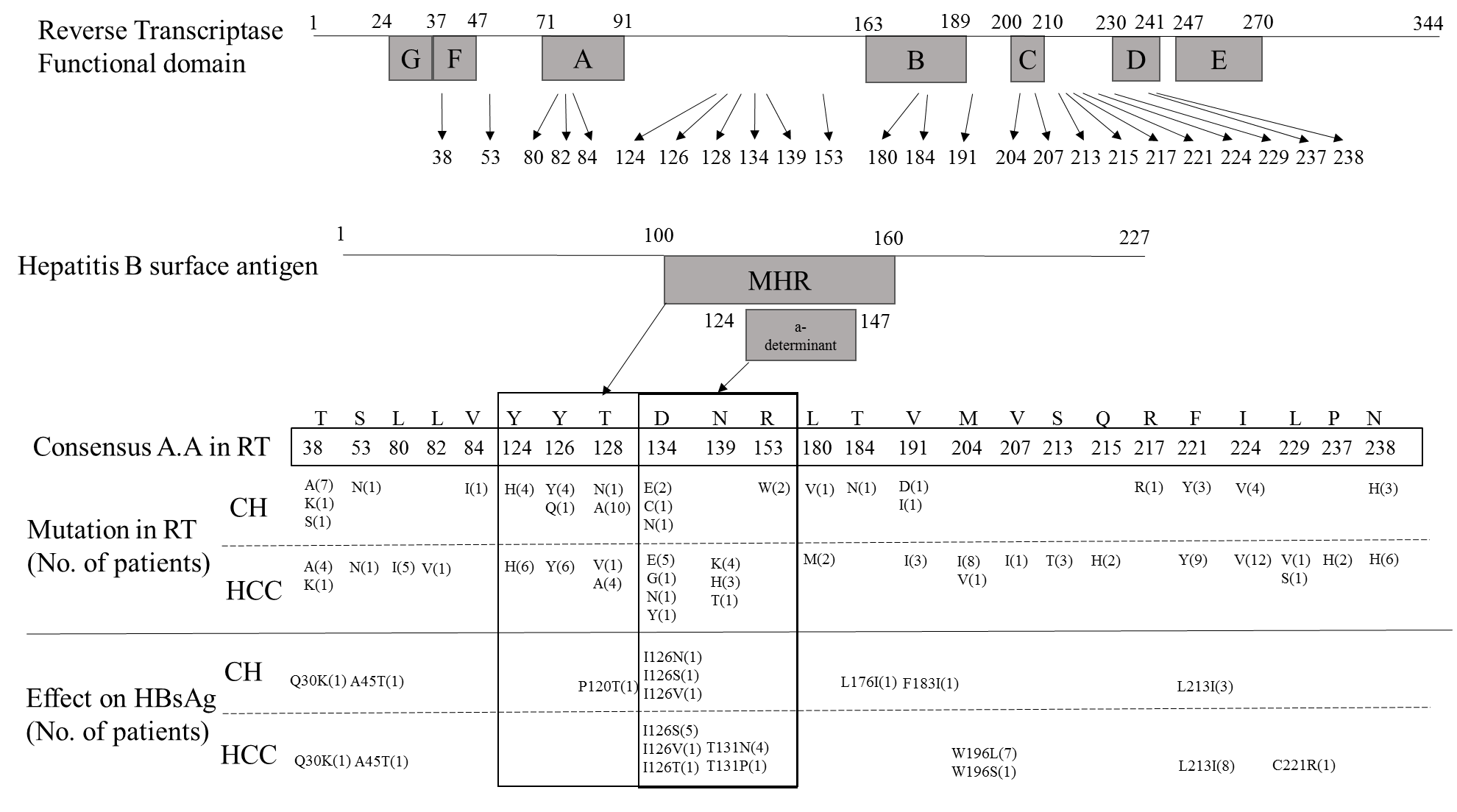 Figure 1 Mutations identified in reverse transcriptase region and the overlapped hepatitis B virus surface antigen. The identified NAr mutations in this study in the HBV reverse transcriptase (RT) sequence (1-344aa) and overlapped HBsAg (1-227aa) were shown. RT consists of 6 functional domains, G (24-36 aa), F (37-47aa), A (71-91aa), B (163-189aa), C (200-210aa), D (230-241aa) and E (247-270aa). HBsAg contains MHR region (100-160aa) including “a” determinant region (124-147aa). Lower box indicated 24 identified NAr mutations in this study and comparison of mutation types between CH and patients. 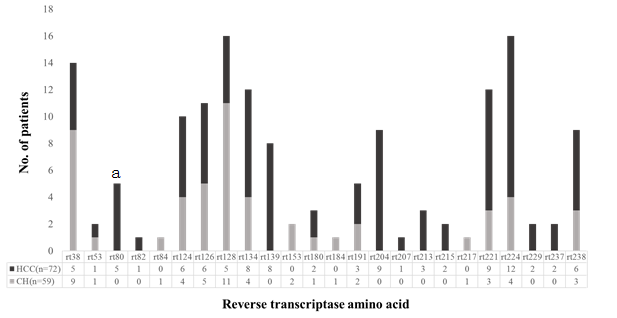 Figure 2 Comparison of nucleos(t)ide analog resistance variants frequency between chronic hepatitis and hepatocellular carcinoma patients. Of identified 24 mutations, mutation frequency at the 3 sites, rt80, rt139 and rt204 was significantly higher in hepatocellular carcinoma patients than in CH patients. aP value < 0.05.Table 1 Comparison of clinical data between chronic hepatitis and hepatocellular carcinoma patientsHbsAg: Hepatitis B virus surface antigen.Table 2 Correlation between the frequency of potential nucleos(t)ide analog resistance mutation and clinical featuresThe significant values were shown in boldface and marked with asterisk (aP < 0.05). HbsAg: Hepatitis B virus surface antigen; HCC: Hepatocellular carcinoma.Table 3 Characterization of potential 42 NAr mutation from treatment naive Korean patients of genotype C2 infectionsTable 4 Mutation site distributions and mutation rate in different sections of hepatitis B virus RT and overlapped hepatitis B surface antigen regions Statistics were calculated between Domain/Non A-B interdomatin and A-B interdomain in reverse transcriptase region. In category 2, the statistical significant showed between A-determinant and Non-A-determinant in HBsAg region. Table 5 Frequency and patterns of 3 types of NAr Mutations related to hepatocellular carcinomaThe point mutation bases of the three truncations are shown in bold and italic. H: Histidine; I: Isoleucine; K: Lysine; L: Leucine; M: Methionine; N: Asparagine; P: Proline; S: Serine; T: Threonine; V: Valine; W: Tryptophan; Y: Tyrosine.Table 6 Comparison of clinical features between patients with or without L80IClinical factorsCH (n = 59)HCC (n = 72)Total (n = 131)P value Age, yr, mean ± SD38.9 ± 11.152.3 ± 9.745.7 ± 12.3< 0.001Gender, male  47.4%79.1%64.8%< 0.001HBeAg negative 35.5%54.1%45.8%0.037%ALT (IU/L), mean ± SD94.5 ± 105.674.2 ± 85.1106.8 ± 191.2NSAST (IU/L), mean ± SD70.4 ± 92.0127.1 ± 139.8113.2 ± 141.0< 0.001HBV DNA6.5 ± 2.05.3 ± 1.16.53 ± 1.7< 0.001HBsAg3.7 ± 0.63.3 ± 0.73.43 ± 0.6< 0.001No. of mutations CH/HCCHBeAg (positive/negative)ALT (IU/L)AST (IU/L)HBV DNAHBsAg0 27/2529/23108.51 ± 105.8122.92 ± 106.86.50 ± 6.53.97 ± 3.8118/1621/13101.61 ± 108.771.42 ± 126.1a6.91 ± 6.43.95 ± 3.829/1915/1381.10 ± 113.8113.75 ± 113.06.65 ± 6.13.65 ± 3.9*34/73/8211.45 ± 97.3205.18 ± 104.8a6.84 ± 6.53.84 ± 3.841/42/356.60 ± 108.872.00 ± 114.85.85 ± 6.53.68 ± 3.850/11/024.2339.057.492.83≥1 (n = 79)32/4742/37105.81 ± 216.19106.86 ± 131.515.11 ± 1.553.37 ± 0.77Total　(n = 131)59/7271/60107.21 ± 191.16113.2 ± 141.064.98 ± 1.513.43 ± 0.73CategoryMutationDrug resistanceCH bHCC P valueP valuePrimary drug resistanceT184A/C/FETV1-0.0210.021Primary drug resistanceM204I/VLMV, ETV,TNF-90.0210.021Mutation number (%) /No. of patients numberMutation number (%) /No. of patients numberMutation number (%) /No. of patients number1/472 (0.21%)19/576 (1.56%)9 patients 0.0210.021SecondarymutationL80ILMV-5NSNSSecondarymutationL180MLMV, ETV, LdT12NSNSMutation number (%) /No. of patients numberMutation number (%) /No. of patients numberMutation number (%) /No. of patients number1/177(0.56%)17/216(3.24%)6NSNSPutative NAr mutationS53NLMV11N.SN.SPutative NAr mutationL82M/VLMV-1N.SN.SPutative NAr mutationV84M/IADV1-N.SN.SPutative NAr mutationH126C/Y/QADV56N.SN.SPutative NAr mutationI128I/N/ALMV115N.SN.SPutative NAr mutationR/W153QLMV2-N.SN.SPutative NAr mutationV191I/DLMV,ADV23N.SN.SPutative NAr mutationV207ILMV-1N.SN.SPutative NAr mutationS213TADV-3N.SN.SPutative NAr mutationQ215P/S/HLMV,ADV-2N.SN.SPutative NAr mutationL217RADV1-N.SN.SPutative NAr mutationF221YADV39N.SN.SPutative NAr mutationL229G/V/WLMV-2N.SN.SPutative NAr mutationP237HADV-2N.SN.SPutative NAr mutationN238D/S/TADV36N.SN.SMutation number (%) /No. of patients numberMutation number (%) /No. of patients numberMutation number (%) /No. of patients number29/1475 (1.96%)2341/1800 (2.27%)31N.SN.SPre-treatmentmutationT38AFoundBeforetherapy95NSNSPre-treatmentmutationY124HFoundBeforetherapy46NSNSPre-treatmentmutationD134E/N/CFoundBeforetherapy48NSNSPre-treatmentmutationN139K/HFoundBeforetherapy-8NSNSPre-treatmentmutationI224VFoundBeforetherapy412NSNSMutation number (%) /No. of patients numberMutation number (%) /No. of patients numberMutation number (%) /No. of patients number21/351(5.93%)1739/432(9.02%)31 NSNSTotal Mutation number (%) /No. of patients (%)Total Mutation number (%) /No. of patients (%)Total Mutation number (%) /No. of patients (%)52/2478 (2.09)32 patients (54.2)96/3024 (3.17)47 patients (65.2)0.0030.003Total Mutation number (%) /No. of patients (%)Total Mutation number (%) /No. of patients (%)Total Mutation number (%) /No. of patients (%)148/5502 (2.68) 79 (60.3) 148/5502 (2.68) 79 (60.3) 148/5502 (2.68) 79 (60.3) Region (Amino acid)No. of mutation site Mutation frequency P value cReverse transcriptaseDomain (22)9 (40.9)1.07%0.008Reverse transcriptaseA-B interdomain (6)6 (100)7.50%-Reverse transcriptaseNon A-B interdomain (14)10 (71.4)3.16%NSReverse transcriptaseTotal (42)25 (59.5)2.68%-HBsAgA-determinant (3)2 (66.6)3.81%HBsAgNon A-determinant (37)8 (21.6)0.55%< 0.001HBsAgTotal (40)10 (28.5)0.80%-MutationsNo. of patientsNo. of patientsNucleotide sequencesCodons in RT genes(patients)Codons in HBsAg genes (patients)P valueMutationsCHHCCNucleotide sequencesCodons in RT genes(patients)Codons in HBsAg genes (patients)P valuertL80I05GGCTAT→GGATATCTA(L)→ATA(I) (5)TAT(Y)→TAT(Y) (5)0.036rtN139K/T/H(sT131N/P)08GGAACC→GGAAACAAC(N)→AAA(K) (4)ACC(T)→AAC(N) (4)rtN139K/T/H(sT131N/P)08→GGCACC→CAC(H) (3)→ACC(T) (3)0.008rtN139K/T/H(sT131N/P)08→GGACCC→ACC(T) (1)→CCC(P) (1)rtM204I/V(sW196L/S/W)09ATATGG→ATATTGATG(M)→ATT(I) (7)TGG(W)→TTG(L) (7)rtM204I/V(sW196L/S/W)09→ATATCG→ATC(I) (1)→TCG(S) (1)0.004rtM204I/V(sW196L/S/W)09→ATGTGG→GTG(V) (1)→TGG(W) (1)Clinical factorsWild type  (n = 126)L80I (n = 5)Total (n = 131)P value Age, yr, mean ± SD45.8 ± 12.257.2 ± 8.145.7±12.30.043Gender, Male 63.5%100%64.8%NSHBeAg negative 45.2%60.0%45.8%NSALT (IU/L), mean ± SD84.0 ± 96.868.6 ± 19.7100.8 ± 191.2NSAST (IU/L), mean ± SD100.9 ± 125.3118.6 ± 65.0113.2 ± 141.0NSHBV DNA 5.8 ± 1.76.7 ± 0.26.5 ± 1.7< 0.001HBsAg 3.4 ± 0.653.5 ± 0.323.4±0.6NSCH: HCC, HCC, (%) 59/67 (53.9)0/5 (100)59/72 (54.9)0.036